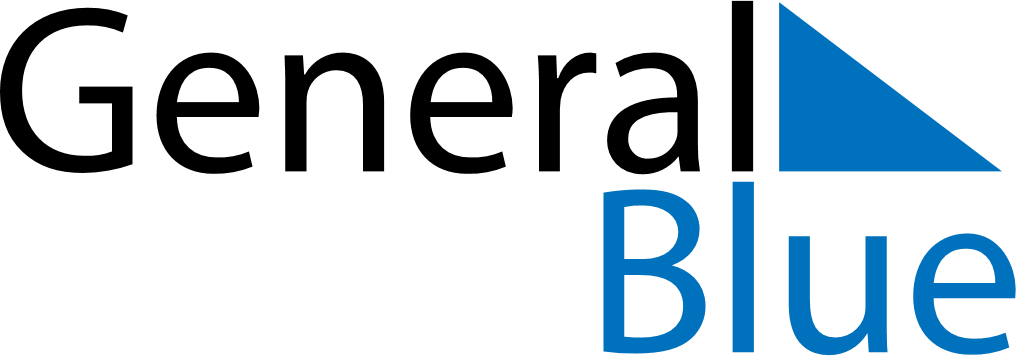 September 2024September 2024September 2024September 2024September 2024September 2024Kannabecho-yahiro, Hiroshima, JapanKannabecho-yahiro, Hiroshima, JapanKannabecho-yahiro, Hiroshima, JapanKannabecho-yahiro, Hiroshima, JapanKannabecho-yahiro, Hiroshima, JapanKannabecho-yahiro, Hiroshima, JapanSunday Monday Tuesday Wednesday Thursday Friday Saturday 1 2 3 4 5 6 7 Sunrise: 5:39 AM Sunset: 6:33 PM Daylight: 12 hours and 53 minutes. Sunrise: 5:40 AM Sunset: 6:31 PM Daylight: 12 hours and 51 minutes. Sunrise: 5:40 AM Sunset: 6:30 PM Daylight: 12 hours and 49 minutes. Sunrise: 5:41 AM Sunset: 6:29 PM Daylight: 12 hours and 47 minutes. Sunrise: 5:42 AM Sunset: 6:27 PM Daylight: 12 hours and 45 minutes. Sunrise: 5:43 AM Sunset: 6:26 PM Daylight: 12 hours and 43 minutes. Sunrise: 5:43 AM Sunset: 6:24 PM Daylight: 12 hours and 41 minutes. 8 9 10 11 12 13 14 Sunrise: 5:44 AM Sunset: 6:23 PM Daylight: 12 hours and 39 minutes. Sunrise: 5:45 AM Sunset: 6:22 PM Daylight: 12 hours and 36 minutes. Sunrise: 5:45 AM Sunset: 6:20 PM Daylight: 12 hours and 34 minutes. Sunrise: 5:46 AM Sunset: 6:19 PM Daylight: 12 hours and 32 minutes. Sunrise: 5:47 AM Sunset: 6:17 PM Daylight: 12 hours and 30 minutes. Sunrise: 5:48 AM Sunset: 6:16 PM Daylight: 12 hours and 28 minutes. Sunrise: 5:48 AM Sunset: 6:15 PM Daylight: 12 hours and 26 minutes. 15 16 17 18 19 20 21 Sunrise: 5:49 AM Sunset: 6:13 PM Daylight: 12 hours and 24 minutes. Sunrise: 5:50 AM Sunset: 6:12 PM Daylight: 12 hours and 22 minutes. Sunrise: 5:50 AM Sunset: 6:10 PM Daylight: 12 hours and 19 minutes. Sunrise: 5:51 AM Sunset: 6:09 PM Daylight: 12 hours and 17 minutes. Sunrise: 5:52 AM Sunset: 6:07 PM Daylight: 12 hours and 15 minutes. Sunrise: 5:53 AM Sunset: 6:06 PM Daylight: 12 hours and 13 minutes. Sunrise: 5:53 AM Sunset: 6:05 PM Daylight: 12 hours and 11 minutes. 22 23 24 25 26 27 28 Sunrise: 5:54 AM Sunset: 6:03 PM Daylight: 12 hours and 9 minutes. Sunrise: 5:55 AM Sunset: 6:02 PM Daylight: 12 hours and 7 minutes. Sunrise: 5:55 AM Sunset: 6:00 PM Daylight: 12 hours and 4 minutes. Sunrise: 5:56 AM Sunset: 5:59 PM Daylight: 12 hours and 2 minutes. Sunrise: 5:57 AM Sunset: 5:57 PM Daylight: 12 hours and 0 minutes. Sunrise: 5:58 AM Sunset: 5:56 PM Daylight: 11 hours and 58 minutes. Sunrise: 5:58 AM Sunset: 5:55 PM Daylight: 11 hours and 56 minutes. 29 30 Sunrise: 5:59 AM Sunset: 5:53 PM Daylight: 11 hours and 54 minutes. Sunrise: 6:00 AM Sunset: 5:52 PM Daylight: 11 hours and 52 minutes. 